Slovenský zväz športového rybolovuSlovenský rybársky zväz – Rada Žilina,MsO SRZ Považská Bystrica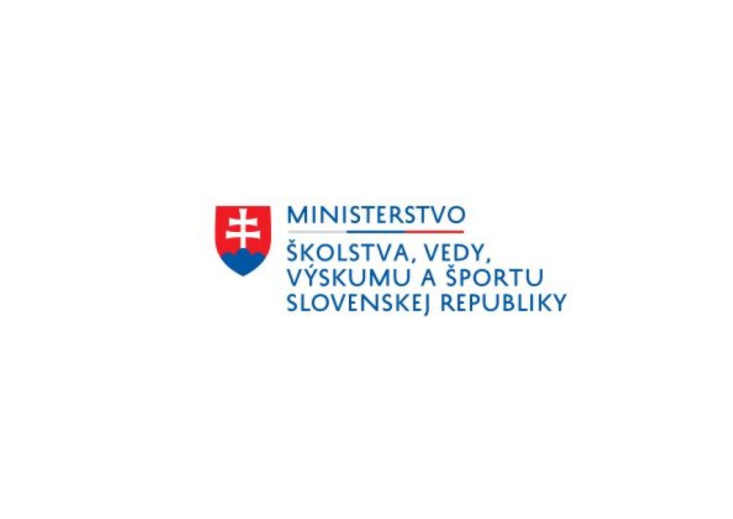 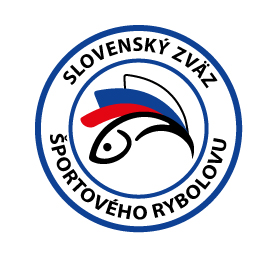 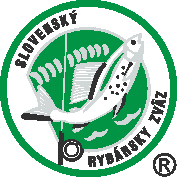 PropozícieLRU – mucha2. liga1. dvojkolo29.05.2021 – 30.05.2021Považská Bystrica - Považská Teplá                      rieka VáhPodľa plánu športovej činnosti pre rok 2021 SZŠR v spolupráci so SRZ Rada Žilina a MsO SRZ  Považská Bystrica usporiada jarné dvojkolo 2. ligy v  LRU – mucha.Účastníci pretekov: družstvá MO - MsO SRZ Banská Bystrica A Dolný Kubín B Dolný Kubín C Kežmarok B Partizánske A MK BIBIO Podbrezová A Považská Bystrica A Považská Bystrica B  Spišská Belá Svit ŠK Zubáč  Trnava B Trstená A Termín konania:		29.05. 2021- 30.05. 2021Miesto konania:		Považská Teplá, Rieka Váh č. 11 revír 3- 4600-1-1Organizačný štáb:Riaditeľ preteku:		Vladimír Vecel	Garant Rady SRZ:		Štefan Mlynarčík      Hlavný rozhodca:		Milan Bajzík       	Sektorový rozhodca:		Jozef Ptáček   	Technický vedúci:		Ľubomír HorínekBodovacia komisia:		Milan Bajzík + 2 zabezpečí  MsO SRZ Považská BystricaZdravotné zabezpečenie:	112V prípade nepriaznivej pandemickej situácie môžu byť preteky preložené alebo zrušené, informácia bude zverejnená týždeň pred pretekmi.Každý pretekár je povinný dodržiavať hygienické opatrenia podľa aktuálnej vyhlášky Úradu verejného zdravotníctva SR, ktoré budú zverejnené pred pretekmi.Technické pokyny:Športový rybársky pretek je usporiadaný podľa zákona 216/2018 Z.z. § 20 a vykonávacej vyhlášky 381/2018 § 15.Preteká sa podľa súťažných pravidiel SZŠR pre LRU Mucha a aktuálnych modifikácií pre  rok 2021. Pretekárska trať:	Rieka Váh 3-4600-1-1Trať bude postavená na rieke Váh, cca 200 m nad letiskom pre modelárov po hrad sektor A, Sektor B až po rybníky v Považskej Teplej koniec sektoru Výskyt rýb:	Jalec hlavatý a obyčajný, pstruh potočný, pstruh dúhový, lipeň a ostatné sprievodné druhyBodované ryby:		Podľa pravidiel  LRU-MuchaZraz a štáb pretekov:	Rybníky Považská TepláNáhradná trať:		Nie je určená.Časový harmonogram pretekov:Sobota 29.5.202106:00 – 07:00  Prezentácia07:00 – 08:00  Slávnostné otvorenie pretekov,  losovanie 1. kola pretekov08:00 – 08:30  Presun pretekárov na stanovištia08:30 – 09:00  Príprava pretekárov09:00 – 12:00  1. kolo pretekov12:00 – 13:30  Obed – prestávka13:30 – 14:30  Losovanie 2. kolo pretekov14:30 – 15:00  Príprava pretekárov15:00 – 18:00 2. kolo pretekov18:45               Vyhlásenie výsledkov 1. dňa pretekov				Nedeľa 30.5.2021		07:00 – 08:00  Prezentácia a losovanie 3. kola pretekov08:00 – 08:30  Presun pretekárov na stanovištia08:30 – 09:00  Príprava pretekárov09:00 – 12:00  3. kolo pretekov12:00 – 13:30  Obed – prestávka13:30 – 14:00  Losovanie 4. kolo pretekov14:00 – 14:30  Presun pretekárov na stanovištia14:30 – 15:00  Príprava pretekárov15:00 – 18:00  4.kolo pretekov18:45 	Vyhlásenie výsledkov 2. dňa pretekov ako aj výsledkov  jarného kola 2.ligy v LRU-mucha.Záverečné ustanovenia:Všetci pretekári musia mať platné registračné preukazy športovca SZŠR a preukazy člena SRZ. Vedúci družstva musí na požiadanie rozhodcu predložiť súpisku družstva.Preteká sa za každého počasia. V prípade búrky bude pretek prerušený a bude sa postupovať podľa platných súťažných pravidiel.Každý pretekár preteká na vlastnú zodpovednosť a riziko, za svoje správanie nesie plnú zodpovednosť.Tréning  na vytýčenej trati je možný do 22.05.2021 vrátane, s platným povolením na rybolov, po tomto termíne bude rieka Váh č. 11 (revír č. 3-4600-1-1) pre pretekárov uzatvorená, vykonávanie lovu pretekármi je zakázané pod sankciou diskvalifikácie.Občerstvenie: obed v priestoroch štábu podľa objednávky, ktorú upresníme týždeň pred podujatím.  Ak je pretekár s diétou, treba nahlásiť predom. Bude upravené podľa aktuálnych protipandemických opatrení.Ubytovanie: usporiadateľ nezabezpečuje, možné zabezpečiť si individuálne, napr.:Hotel  Garni 42/4325933Penzión Terno   0911784266 Informácie o pretekoch:  Vladimír Vecel  0903 143 650, vecel52@gmail.comNa zabezpečenie týchto pretekov bol použitý príspevok uznanému športu z Ministerstva školstva, vedy výskumu a športu Slovenskej republiky.Propozície kontroloval predseda ŠO LRU - mucha.Organizačný štáb Vám želá veľa úspechov na pretekoch.Petrov zdar!Príloha: mapa s vyznačenými pretekárskymi úsekmi a štábom pretekov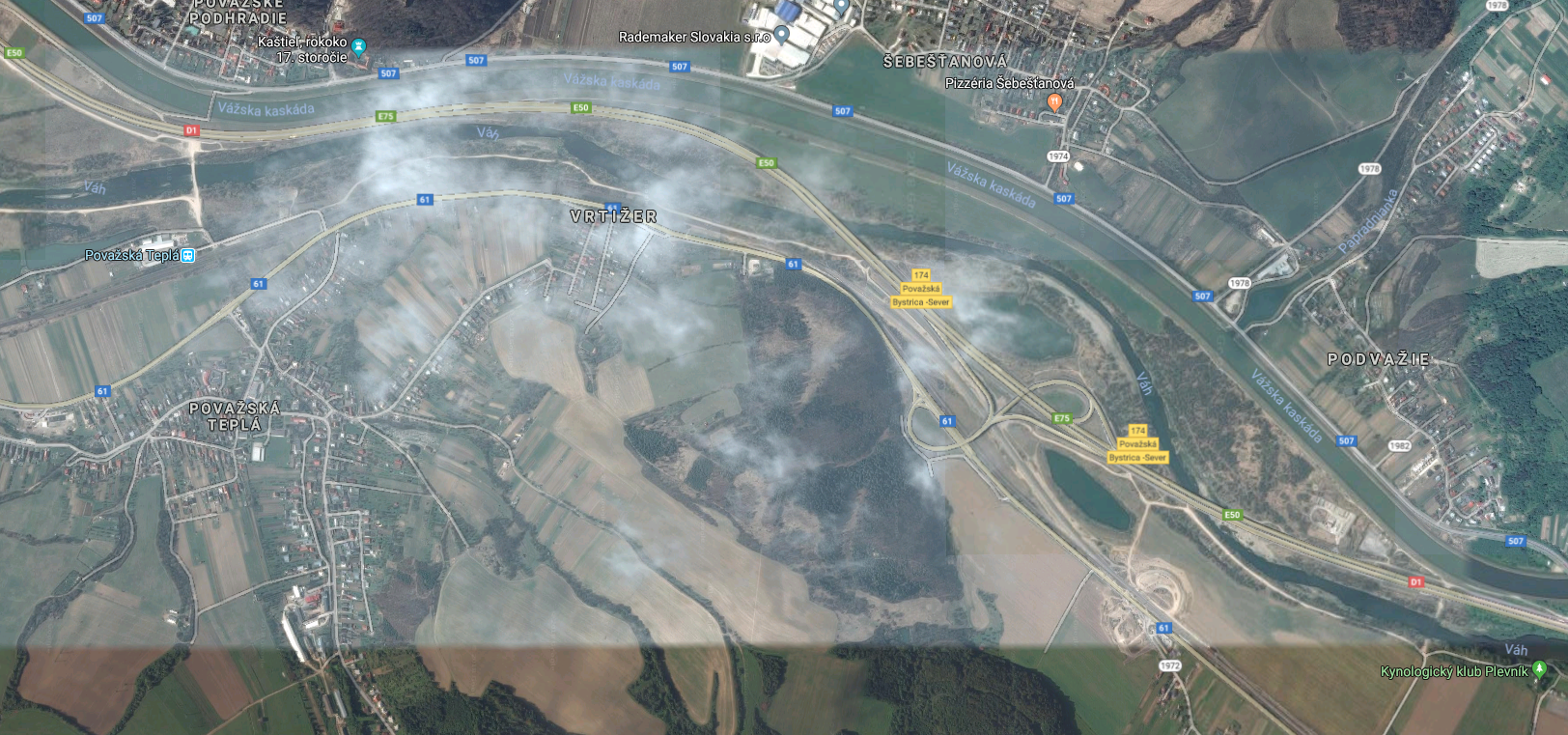 